ОТЗЫВ О ПРАКТИКЕ              Обучающегося _______________________________                                            (фамилия, имя, отчество)_____________________________________________________________________________________________________________________________________________________________________________________________________________________________________________________________________________________________________________________________________________________________________________________________________________________________________________________________________________________________________________________________________________________________________________________________________________________________________________Рекомендуемая оценка _________________________Актуальные задачи предприятия** _____________________________________________________________________________________________________________________________________________________________________________________________________________________________________________________________________________________________________________________________________________________________________________________________________________________________________________________________________________________________________________________________________________________________________________Заключение руководителя практики от кафедры: ____________________________________________________________________________________________________________________________________________Общая оценка_______________________________________Руководитель практики от кафедры___________________________                                                         (подпись)**В случае если вид практики -  производственная  практика.База практики – не СамГТУ*В случае если базой практики является не СамГТУ Факультет_______________________________Кафедра __________________________________________________Д Н Е В Н И К__________________________________практикиОбучающегося __ курса __ группы                 направления подготовки (специальности)________________________(фамилия, имя, отчество)База практики   ___________________________________________ (наименование предприятия, цеха, отдела.)Сроки практики: начало _________________окончание.________________________________      Руководители практики:От кафедры _____________________________________________(фамилия, инициалы, должность, звание)От предприятия*_________________________________________________                   (фамилия, инициалы, должность)*В случае если базой практики является не СамГТУ                                 УТВЕРЖДАЮЗав.кафедрой ______________ «___» ________ 20__г.Тема ВКР/курсовой работы (проекта)*: ____________________________________                          Таблица 1Таблица 2Руководитель практики от кафедры___________________________________Руководитель практики от предприятия*_______________________________Продолжение таблицы 2Совместный рабочий график (план) проведения практикиВыполнение     работРуководитель практики от предприятия*_______________________ (подпись)Место печати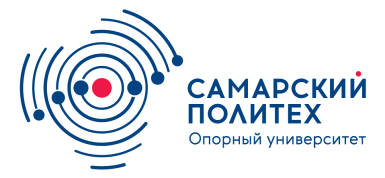 МИНОБРНАУКИ РОССИИфедеральное  государственное бюджетное образовательное учреждениевысшего образования«Самарский государственный технический университет»(ФГБОУ ВО «СамГТУ»)Индивидуальное задание на практику Индивидуальное задание на практику Индивидуальное задание на практику Индивидуальное задание на практику Индивидуальное задание на практику Индивидуальное задание на практику Вид и содержание работВид и содержание работВид и содержание работРезультаты обучения, соотнесенные с результатами освоения образовательной программы (из программы практики)Результаты обучения, соотнесенные с результатами освоения образовательной программы (из программы практики)Результаты обучения, соотнесенные с результатами освоения образовательной программы (из программы практики)Задание получил обучающийся_____________________________________«____»_____________ 20__г.*Если программой практики предусмотрен сбор материала для курсовой работы (проекта)Задание получил обучающийся_____________________________________«____»_____________ 20__г.*Если программой практики предусмотрен сбор материала для курсовой работы (проекта)Задание получил обучающийся_____________________________________«____»_____________ 20__г.*Если программой практики предусмотрен сбор материала для курсовой работы (проекта)Задание получил обучающийся_____________________________________«____»_____________ 20__г.*Если программой практики предусмотрен сбор материала для курсовой работы (проекта)Задание получил обучающийся_____________________________________«____»_____________ 20__г.*Если программой практики предусмотрен сбор материала для курсовой работы (проекта)Задание получил обучающийся_____________________________________«____»_____________ 20__г.*Если программой практики предусмотрен сбор материала для курсовой работы (проекта)ДатаОписание выполняемых работОписание выполняемых работПодписьРуководителяДатаОписание выполняемых работПодписьруководителяСовместный рабочий график (план) проведения практикиСовместный рабочий график (план) проведения практикиВид и содержание работСроки выполненияВид и содержание работСроки выполненияДатаОписание выполняемых работПодписьруководителяПрошел инструктаж по технике безопасности, пожарной безопасности и охране труда